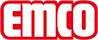 emco Bauschoonloop hoogwaardige uitvoering met plakrand trapmatten CONFORMtypetrapmatten CONFORMhoogwaardige uitvoering met plakrandmerkemcocontactemco Benelux B.V. Divisie Bouwtechniek Veldrijk 2 8530 Harelbeke / BE Tel. (+32) 056 224 978 bouwtechniek@benelux.emco.de www.emco-bau.com